КУБАНЬ - КРАЙ СИЛЬНЫХ, УМНЫХ, ТРЕЗВЫХ!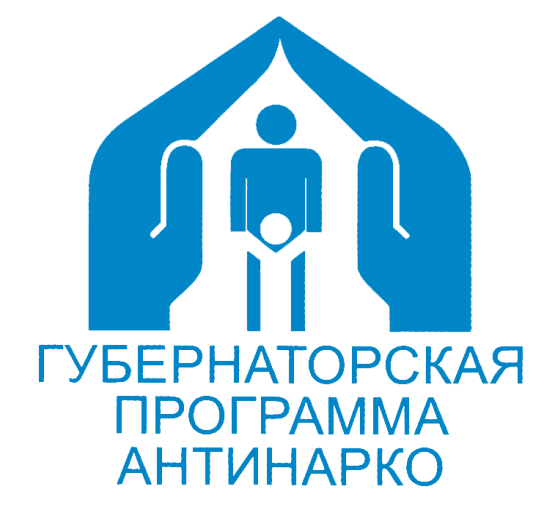 ЕЙСКИЙ РАЙОН ВЫБИРАЕТ ЗДОРОВЫЙ ОБРАЗ ЖИЗНИ!Быть здоровым, жить активно – это стильно, позитивно!Проведи время с пользой и интересно, пригласи своих друзей и родителей!Мы готовы принять и обсудить ваши предложения!Звоните: телефон муниципальной антинаркотической комиссии Ейского района 3-71-68Антинаркотическая комиссиямуниципального образования  Ейский район№  п/пФорма и наименование мероприятияМесто проведения мероприятияДата и время проведения1Спортивное мероприятие антинаркотической направленности «Веселая зарядка»Клуб по месту жительства «Меридиан»г. Ейск, ул. Пионерская, 10 04.01.2024 15.002Спортивное мероприятие «Веселые старты»Клуб по месту жительства «Динамо»г. Ейск, ул. Красная, 57 05.04.2024 15.003Спортивные соревнования, приуроченные ко Дню Ильи МуромцаКлуб по месту жительства «Ейский патриот»г. Ейск,  ул. Красная, 57 05.01.2024 17.004Профилактическая беседа «Выбери правильный путь!», проведением турнира по настольным играм «Фестиваль настольных игр»МУ «МПЦ «Меотида»ст. Должанская, пер. Каменный, 14 06.01.2024 18.005Профилактическая групповая игра «Взрослые псикреты»Клуб по месту жительства «Выстрел»г. Ейск,  ул. Красная, 59/1 10.01. 2024 17.006Профилактическая беседа «Твое будущее в твоих руках»Сельский дом культуры п. Комсомолец,  ул. Школьная,1912.01.2024 15.007Профилактическое мероприятие антинаркотической направленности «Правонарушения и ответственность за них»ФГБПОУ ВО АГТУ «Ейский морской рыбопромышленный техникум»г. Ейск,  ул. Коммунистическая, 63 А 17.01.2024 14.008Профилактический тренинг «Беседа,в которую надо заглянуть»Сельский дом культуры ст. Копанская, ул. Мешкова, 22 17.01.2024 16.009Профилактическое мероприятие антинаркотической направленности «Как негативные мысли разрушаютнаше здоровье»Клуб по месту жительства «Солнечный»г. Ейск, ул. Западная, 1 19.01.2024 16.0010Профилактическая беседа «Борьба за здоровый организм»Сельский дом культуры п. Комсомолец,  ул. Школьная,1919.01.2024 15.0011Профилактическая викторина «Уберечь от беды!»Сельский Дом Культуры ст. Камышеватская, ул. Советская, 172 Б23.01.2024 11.2012Спортивные соревнования «Быть здоровым – это модно!». Демонстрация фильма антинаркотической направленности в рамках краевой акции  «Кинематограф против наркотиков».СДКп. Садовый,ул. Советская, 812.01.202416.0013Показ фильма в рамках краевой киноакции «Кинематограф против наркотиков», беседа «Береги здоровье!»	СДК ст. Копанская,ул. Мешкова, 2212.01.202416.0014Урок путешествие «В стране доктора Неболейкина». Беседа «Привычки, ведущие в бездну». Кинопоказ в рамках краевой акции «Кинематограф против наркотиковКлуб поселкаМорскойул. Центральная, 12/114.01.202415.0015Видеопросмотр  в рамках краевой  акции «Кинематограф  против  наркотиковСКп. Первомайский, ул. Мира, 3316.01.202417.0016Беседа «Жизнь без проблем»СКп. Первомайский, ул. Мира, 3317.01.202417.0017Информационно-просветительская программа«Счастливая жизнь подростка»СДК ст. Копанская, ул. Мешкова, 2212.01.202416.0018Тематическая беседа «Твоё будущее, в твоих руках!»СДКп. Комсомолец, ул. Школьная, 2317.01.202414.0019Акция  «Живи настоящим, думай о будущем»СДК ст. Должанская, ул. Ленина, 117.01.2024 13.0020Час информации «Слагаемые здоровья». Беседа «Еще раз о здоровье!».Кинопоказ в рамках краевой акции «Кинематограф против наркотиков»Клуб УПП ВОСг. Ейск, ул. К. Маркса, 3417.01.202413.0021Познавательная программа о ЗОЖ«Подумай о будущем»СДК ст. Ясенская  ул. Ленина, 7918.01.2024 14.0022Беседа «ЗОЖ - начни с себя!». Тематический кинопоказ фильма антинаркотической направленностиДК п.Краснофлотский, ул. Пролетарская 48/318.01.202412.0023Час информации «Личность, отвечающая за свое здоровье!» с просмотром фильма антинаркотической направленности СДКс.Кухаривка, ул. Советов, 33 А18.01.202412.0024Видеопросмотр  фильма  в рамках  краевой акции «Кинематограф   против наркотиков»СДК п. Заводской, ул. Мира, 3918.01.202416.0025Информ - дайджест«Ваше здоровье - в ваших руках»ДК п. Краснофлотский, ул. Пролетарская, 48/319.01.202412.0026Занимательный урок «Дорога к доброму здоровью». Беседа «Живи настоящим – думай о будущем». Кинопоказ. Клуб п. Широчанка,ул. Косиора, 32/219.01.202413.0027Видеопросмотр  в рамках  краевой  акции «Кинематограф  против  наркотиков»СДКп. Октябрьский, ул. Мира, 38 Б20.01.202417.0028Профилактическая беседа«Не сломай свою судьбу»СДК с. Александровка, ул. Советская, 37 А23.01.202414.0029Беседа «Горькие плоды сладкой жизни». Кинопоказ в рамках краевой акции «Кинематограф против наркотиков». Спортивная эстафета «Быстрее! Выше! Сильнее!»ГДКг. Ейск,  ул. Свердлова, 73/123.01.202412.0030Беседа  «Что такое здоровье?» с просмотром фильма в рамках краевой акции «Кинематограф против наркотиков»	Дом Офицеровг. Ейск, ул. Победы, 10523.01.202414.0031Викторина «Здоровому движению - наше уважение» с просмотром фильма антинаркотической направленности СДКс.Кухаривка, ул. Советов, 33 А25.01.202412.0032Информационный час «Твоя жизнь в твоих руках»СДК ст. Должанская, ул. Ленина, 126.01.2024 13.0033Информационный час «Мир вокруг нас»СК п. Братский, пер. Спортивный, 726.01.202416.3034Видеопросмотр в рамках краевой  акции «Кинематограф  против  наркотиков»СК п. Братский, пер. Спортивный, 728.01.202417.3035Диалог  - размышления  «Не  дай себя  обмануть»СКп. Н.Островского, ул. Центральная, 6428.01.202416.3036Информационно-просветительский час «Инструкция на долгую жизнь».Показ фильма в рамках краевой акции «Кинематограф  против наркотиков»СДК с.Воронцовка,ул. Мира, 6529.01.202416.0037Профилактическая беседа «В гармонии с собой и миром». Демонстрация тематического фильма СДК ст. Камышеватская, ул. Советская, 172 «Б»30.01.202411.0038Рождественский турнир по баскетболу среди команд девочек, мальчиков 12-13 летСпортивный комплекс  «Юность»г. Ейск, ул. Портовая аллея, 604.01.2024 11.0039Новогодний турнир по волейболу среди семейных команд, посвященный Рождественским праздникамСпортивный комплекс  «Солнечный»г. Ейск ул. Казачья, 2а05.01.202410.0040Рождественский фестиваль по мини-футболу среди мальчиков 2010 г.р.Спортивный комплекс  «Приазовье»г. Ейск,  ул. Свердлова, 19/105.01.2024 15.0041Соревнования муниципального образования Ейский район по плаванию «Рождественские старты».Спортивный комплекс с плавательным бассейномп. Комсомолец, ул. Школьная, 2112.01.202415.0042Чемпионат и первенство муниципального образования  Ейский район по плаванию (отбор на чемпионат и первенство Краснодарского края 2013-2014 г.р.)Спортивный комплекс г. Ейск, ул. Казачья, 2б20.01.2024 15.30